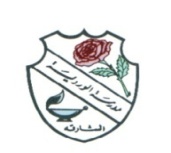 ROSARY SCHOOL, HALWANWEEKLY REVIEWGRADE- 4Jan 13, 2019 – Jan 17, 2019ASSESSMENTSUNMONTUESWEDTHURSDAYEnglish Spelling Test- List-1ENGLISHCollins International – Unit 4 – Other people, other places  Comprehension : -    Abunuwasi’s House Student’s Book: Pages- 40 & 41.Exercises in Copy bookComposition : –  Story Writing  – [Planning the five stage structure ]Student’s Book -Pages: 49 & 50.Exercises in the copy book.Grammar  :- Tenses -Student’s Book –Page :48Work Book –Pages : 29 & 30Exercises in the copy book .Writing :-Story Writing-Writing a story using the five stage structures and pictures Exercises in copy bookSpelling Test on Monday 14/1/2019. Refer dictation list -1 .MATHSUnit  2: Whole Numbers 2Lesson 4: Odd and Even Numbers  .Unit 4: Decimals 1Lesson 1: Tenths 1Lesson 2: Tenths 2Lesson 3: Hundredths 1Lesson 4: Hundredths 2Practice Work: Multiplication tables 2 to 5.SCIENCETopic 1 Humans and animals 1.8 Investigate moving bones SB pgs. 16-17*Know how a muscle has to contract (shorten) to make a bone move and muscles act in pairs.Topic 1 Humans and animals 1.9 Drugs and medicine SB pgs. 18-19, WB pg. 121.10 Different medicines SB pgs. 20-21, WB pg. 13*Explain the role of drugs as medicines.HW Research about the medicinal plants – Aloe Vera, Cat’s claw, Senna, jojoba, cinchona tree and foxglove and stick pictures of them in your copy book. Write the date, title ‘Medicinal plants’ and label each picture. [5M]ARABICمراجعة قواعد نحوية وإملائية .الدرس الأول من كتاب الجزء الثاني .RELIGIONسورة الغاشية .SOCIAL STUDIESالدرس الأول من كتاب الجزء الثاني .COMPUTERChapter 3: Handling Data: Working with values (Unit 3.1) 3.2 The sum function                                                                                                                                                                                                                                                                                    FRENCHUnité 5: Léa fait du vélo-Livre pages 23-24    -   Lecture page 25 (Sur mon petit vélo)  -  Cahier d’exercices pages 18-19-20MORAL EDUCATION Unit 5 page 67: Addressing changes and losses.